NLC Maths and Numeracy Learning at Home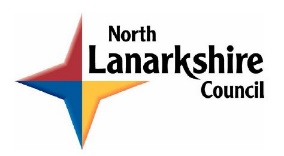 Second Level: Expressions and Equations Solve the questions in each square. Then colour in the square based on your answer. What picture does it make?Pink: 0, 1, 2, 3	Orange: 4, 6, 8, 9, 10 	   Black: 12, 16, 18	   Yellow: 20, 24, 30	Purple: 25, 36, 40, 48, 49, 60, 72, 81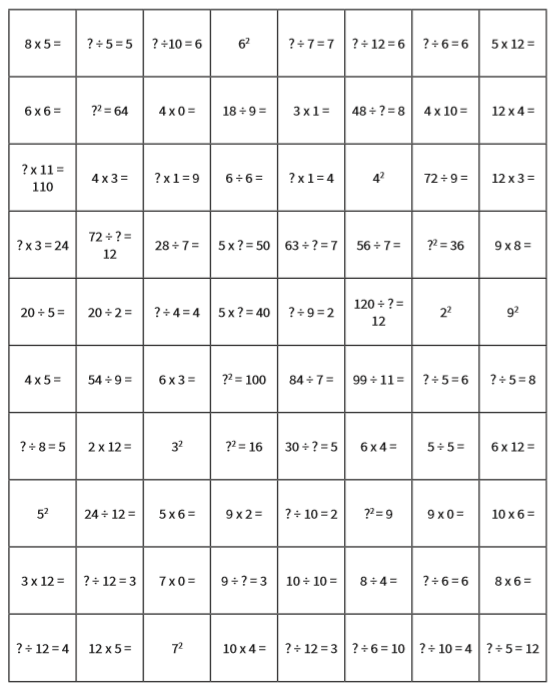 